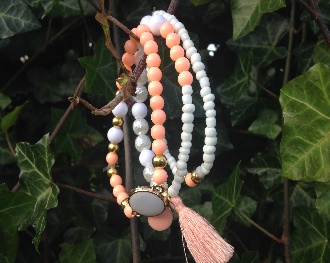 Armcandy: 3 armbandjes € 11,95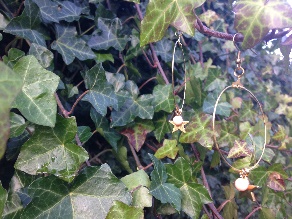 Oorbellen: Goudkleurig €7,95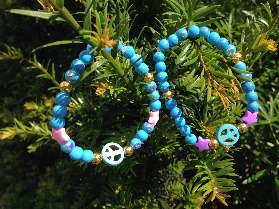 Armbandjes:€5,95 per stuk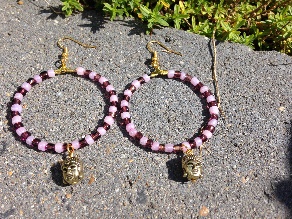 Oorbellen: Goudkleurig: 8,95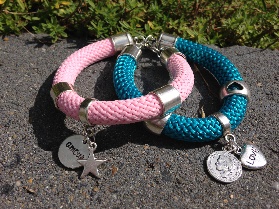 Dreamz Jewels armband: €10,- per stuk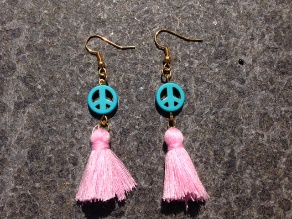 Oorbellen: €5,95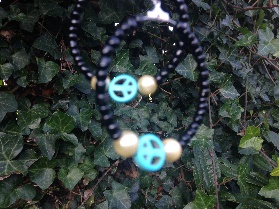 Oorbellen: €8,95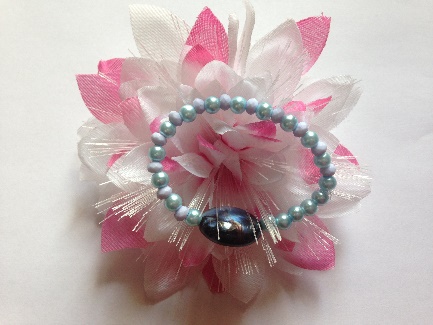 Armband: € 6,95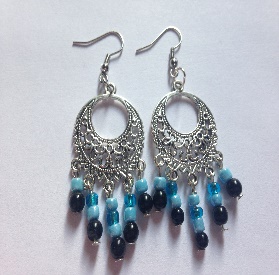 Oorbellen:€7,95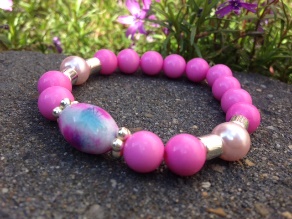 Armband: € 6,95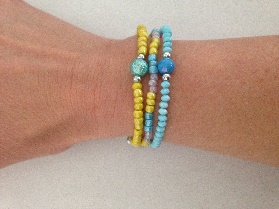 Arm candy 5,- per stuk 2,50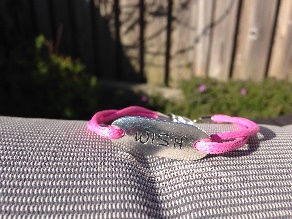 Armband: € 5,-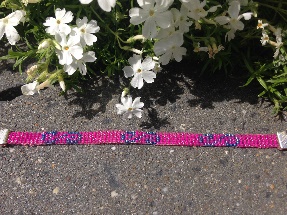 Beads armbandje.€14,95,-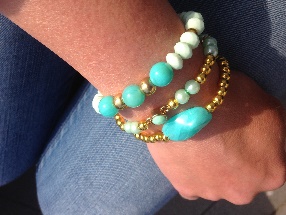 Armcandy: €11,95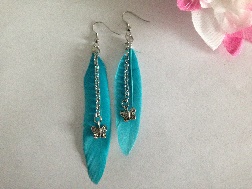 Veeroorbellen 3,50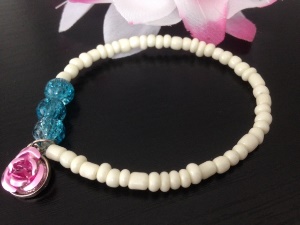 Ambandje: lucky white€5,95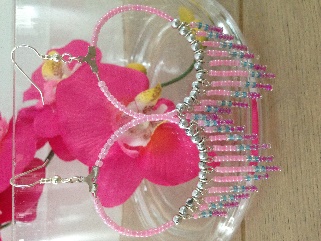 Oorbellen Ibiza festival pink!€9,95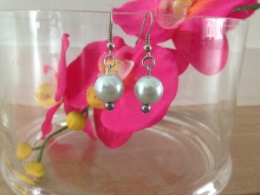 Oorbellen: Chic €4,95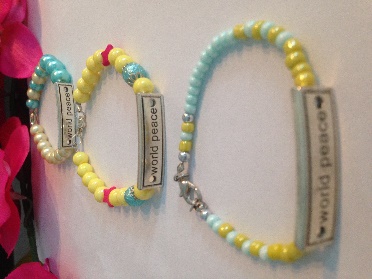 World Peace armbandjes€7,95 per stuk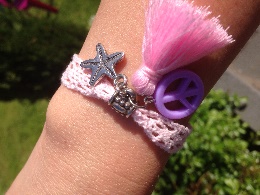 Armband met kant:Ibiza Lace €7,95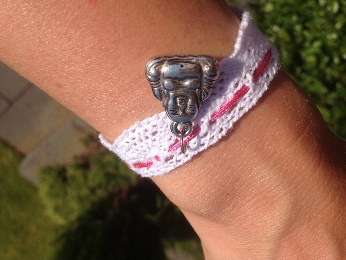 Lovely Buddha: €5,95,-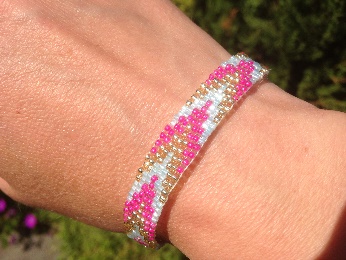 Beads armbandje: €14,95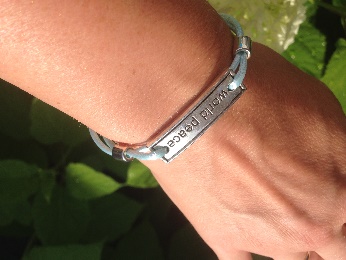 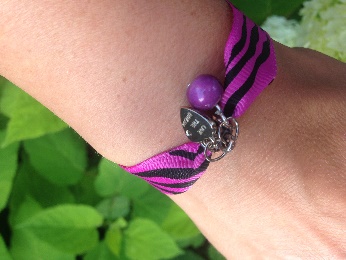 Live the dream: 4,95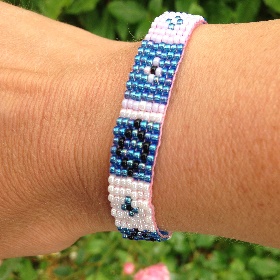 Beads armbandje €14,95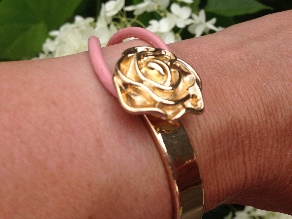 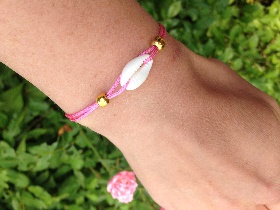 Schelparmbandje €3,95